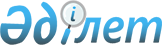 Облыстық маңызы бар жалпыға ортақ пайдаланылатын автомобиль жолдарының тізбесін бекіту туралыҚостанай облысы әкімдігінің 2015 жылғы 14 тамыздағы № 351 қаулысы. Қостанай облысының Әділет департаментінде 2015 жылғы 18 қыркүйекте № 5889 болып тіркелді.
      "Автомобиль жолдары туралы" 2001 жылғы 17 шілдедегі Қазақстан Республикасы Заңының  3-бабына сәйкес Қостанай облысының әкімдігі ҚАУЛЫ ЕТЕДІ:
      1. Қоса беріліп отырған Облыстық маңызы бар жалпыға ортақ пайдаланылатын автомобиль жолдарының  тізбесі бекітілсін.
      2. Осы қаулы алғашқы ресми жарияланған күнінен кейін күнтізбелік он күн өткен соң қолданысқа енгізіледі.
      КЕЛІСІЛДІ
      "Қазақстан Республикасының
      Инвестициялар және даму
      министрлігінің Автомобиль
      жолдары комитеті"
      республикалық мемлекеттік
      мекемесі
      _____________ М. Пішембаев Облыстық маңызы бар жалпыға ортақ пайдаланылатын автомобиль жолдарының тiзбесi
      Ескерту. Тізбесі жаңа редакцияда - Қостанай облысы әкімдігінің 17.11.2021 № 523 қаулысымен (алғашқы ресми жарияланған күнінен кейін күнтізбелік он күн өткен соң қолданысқа енгізіледі).
					© 2012. Қазақстан Республикасы Әділет министрлігінің «Қазақстан Республикасының Заңнама және құқықтық ақпарат институты» ШЖҚ РМК
				
Облыс әкімі
Н. СадуақасовӘкімдігінің
2015 жылғы 14 тамыздағы
№ 351 қаулысымен бекітілген
№
Автомобиль жолдарының индексі
Автомобиль жолдарының атаулары
Жалпы ұзындығы, шақырым
1
2
3
4
1
КР-1
"Рудный – Қашар – Федоров"
82,7
2
КР-2
"Қостанай – Введен"
89,0
3
КР-3
"Тобыл – Садчиков – Сергеев"
46,0
4
КР-4
"М-36 Екатеринбург – Алматы" – Қостанай қаласы (кіреберіс жолы бар кіші көпір)
0,075
5
КР-5
"Мамлютка – Қостанай" (Қостанай қаласына кіреберіс жолы)
6,0
6
КР-6
"Тобыл – Садчиков – Сергеев" – Садовый ауылы (сауықтыру кешеніне кіреберіс жолы)
1,383
7
КР-7
"М-36 Екатеринбург – Алматы" – Қостанай ауданының Октябрь ауылдық округі ("Лесная" туристік базасына кіреберіс жолы)
9,0
8
КР-8
"Мамлютка – Қостанай – Красная Пресня – Звериноголовское" 
56,0
9
КР-9
"Қостанай – Введен" – Загарин ауылы (Загарин ауылына кіреберіс жолы)
17,0
10
КР-10
"Мамлютка – Қостанай – Красная Пресня – Звериноголовское" – Архипов ауылы (Архипов ауылына кіреберіс жолы)
12,0
11
КР-11
"Мамлютка – Қостанай – Пресногорьков – Белоглинка – Воскресеновка" 
43,0
12
КР-12
"Ұзынкөл – Сарыкөл"
79,0
13
КР-13
"Сарыкөл – Большие Дубравы"
56,0
14
КР-14
"Қарасу – Большая Чураковка"
114,1
15
КР-15
"Қойбағар – Қарасу – Севастополь"
124,0
16
КР-16
"Әулиекөл – Москалевка – Мақсұт – Смайыл"
106,0
17
КР-17
"Әулиекөл – Диев – Қосағал – Раздольное"
130,0
18
КР-18
"Әулиекөл – Жалдама"
257
19
КР-19
"Қарамеңді– Раздольное – Аралкөл"
163,0
20
КР-20
"Әйет – Варваринка – Қостанай облысының шекарасы"
40,0
21
КР-21
"Тобыл – Әйет – Красносельское – Набережное"
45,0
22
КР-22
"Лисаков – Қайыңдыкөл – Арка"
71,8
23
КР-23
"Қарабұтақ – Комсомол – Денисов – Рудный – Қостанай" – Балықты ауылы (Рудный қаласының айналма жолы)
9,0
24
КР-24
"Жітіқара – Қамысты – Ливановка"
60,8
25
КР-25
"Жітіқара – Қамысты – Ливановка" – Тоқтаров ауылы (Қазақстан Республикасы Ішкі істер министрлігі Қылмыстық-атқару жүйесі комитетінің "УК-161/3 мекемесі" республикалық мемлекеттік мекемесіне кіреберіс жолы)
3,0
26
КР-26
"Адаевка – Орқаш – Аралкөл"
110,0
27
КР-27
"Торғай – Шилі – Аралкөл"
182,1
28
КР-28
"Арқалық – Торғай"
287,9
29
КР-29
"Жезқазған-Петропавл" – Арқалық қаласы (Арқалық қаласының айналма жолы)
6,0